¿Quién soy?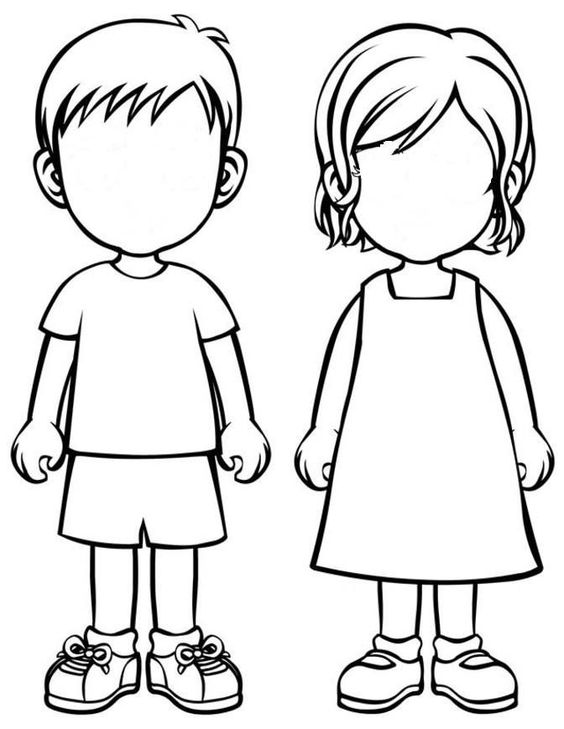 